30.09.2016                                                                                                       №  18О внесении изменений и дополнений в решение Совета депутатов Пальского сельского поселения от 28.11.2008 г. № 12 « Об утверждении методики расчета объема субвенций передаваемых в бюджет муниципального района по осуществлению части полномочий по решению вопросов местного значения»В соответствии со статьей 179.4 Бюджетного кодекса Российской Федерации, Федеральным законом от 06 октября 2003г. № 131-ФЗ «Об общих принципах организации местного самоуправления в Российской Федерации»,  решением Совета депутатов Пальского сельского поселения от 06.12.2013  № 15 «Об утверждении Положения о бюджетном процессе в Пальском сельском поселении», Устава Пальского сельского поселения Совет депутатов Пальского сельского поселения РЕШАЕТ:1. В Методику расчета объема субвенций, передаваемых в бюджет Осинского муниципального района на выполнение полномочий Пальского сельского поселения по осуществлению части полномочий по исполнению бюджета поселения, мобилизационной подготовке предприятий и организаций, находящихся на территории муниципального образования, организации в границах поселения водоснабжения и водоотведения, утверждения правил землепользования и застройки, утверждения подготовленной на основе генеральных планов поселения документации по планировке территории, выдача разрешений   на строительство, разрешений на ввод объектов в эксплуатацию  при осуществлении строительства, реконструкции, капитального ремонта, объектов капитального строительства, расположенных на территории поселения, утверждение местных нормативов градостроительного проектирования поселений, осуществление части полномочий по контролю за исполнением бюджета поселения, по обеспечению первичных мер пожарной безопасности в границах населенных пунктов поселения  утвержденную решением  Совета депутатов  Пальского сельского поселения от 28.11.2008 г.  № 12 «Об утверждении методики расчета объема субвенций передаваемых в бюджет муниципального района по осуществлению части полномочий по решению вопросов местного значения» внести следующие изменения:1.1 пункт 2. «Численность должностей, принимаемая при расчете объема субвенций, определяется при передаче полномочий:» слова «- по контролю за исполнением бюджета поселения – 0,3 ставки вед. специалиста.» читать в редакции «- по контролю за исполнением бюджета поселения – 1 ставка вед. специалиста.» 2. Настоящее решение обнародовать в установленном порядке.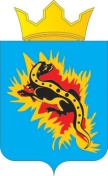 СОВЕТ ДЕПУТАТОВ ПАЛЬСКОГО СЕЛЬСКОГО ПОСЕЛЕНИЯОСИНСКОГО РАЙОНА ПЕРМСКОГО КРАЯРЕШЕНИЕ        19.02.2007                                                                                               № Глава Пальского сельского поселения – председатель Совета  депутатов Пальского сельского поселения                                                                               Н.В. Хромина